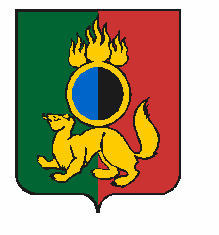 АДМИНИСТРАЦИЯ ГОРОДСКОГО ОКРУГА ПЕРВОУРАЛЬСКПОСТАНОВЛЕНИЕг. ПервоуральскО внесении изменений в  ПорядокПредоставления субсидийиз  бюджета городского округаПервоуральск  на  возмещениезатрат по проверке  работоспособностии ремонту и/  или  замене  пожарныхгидрантов, являющихся неотъемлемойчастью водопроводной  сети,  на  территории городского округаПервоуральск, утвержденныйпостановлением Администрациигородского округа Первоуральск от 28 декабря 2018 № 2092В соответствии со статьей 78 Бюджетного кодекса Российской Федерации, Администрация городского округа  ПервоуральскПОСТАНОВЛЯЕТ:1. Внести в постановление Администрации городского округа Первоуральск        от 28 декабря 2018 года № 2092 «Об утверждении Порядка предоставления субсидий из бюджета городского округа Первоуральск на возмещение затрат по проверке работоспособности и ремонту и/или замене пожарных гидрантов, являющихся неотъемлемой частью водопроводной сети, на территории городского округа Первоуральск» следующие изменения:1) наименование постановления изложить в новой редакции:«Об утверждении Порядка предоставления субсидий из бюджета городского округа Первоуральск на возмещение (частичное возмещение) затрат и/или расходов по ремонту и/или замене пожарных гидрантов, являющихся составной частью водопроводной сети, на территории городского округа Первоуральск».2) приложение 1 изложить в новой редакции (приложение).2. Опубликовать настоящее постановление в газете «Вечерний Первоуральск» и разместить на официальном сайте городского округа Первоуральск.3. Контроль за выполнением настоящего постановления возложить на заместителя Главы Администрации по жилищно-коммунальному хозяйству, городскому хозяйству и экологии.18.12.2019№2153Глава городского округа ПервоуральскИ.В.Кабец